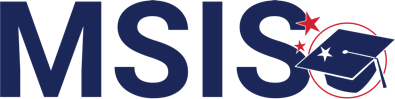 SUMMER BOOTCAMP | Cadence Bank Arena & Conference Center, TupeloJune 10-11, 2024DAILY AGENDABREAKOUT SESSION GROUP ROTATIONS (refer to your name tag for your group color)Registration   7:30 – 8:00 a.m.Morning Session (Sweetgum)  8:00 – 9:00 a.m.Snack Break  9:00 – 9:20 a.m.Breakout Session #1  (See Group Rotations below)  9:20 – 10:30 a.m.Breakout Session  #2  (See Group Rotations below)  10:35 – 11:45 p.m.Lunch (on your own)  11:45 – 1:15 p.m.Breakout Session #3  (See Group Rotations below)  1:15 – 2:25 p.m.Snack Break  2:25 – 2:45 p.m.Breakout Session #4  (See Group Rotations below)  2:45 – 3:55 p.m.Wrap Up and Reflection  (Sweetgum)  4:00 – 4:35 p.m.SessionSweetgum     Poplar/Elm/
MimosaMagnoliaOakBreakout Session #19:20-10:30 amRed GroupGreen GroupPurple GroupOrange GroupBreakout Session #210:35-11:45Orange GroupRed GroupGreen GroupPurple GroupBreakout Session #31:15 – 2:25 pmPurple GroupOrange GroupRed GroupGreen GroupBreakout Session #42:45-3:55 pmGreen GroupPurple GroupOrange GroupRed GroupSubmit your questions to be answered at the end of each day!  Scan the QR code or visit slido.com and enter code #1308322.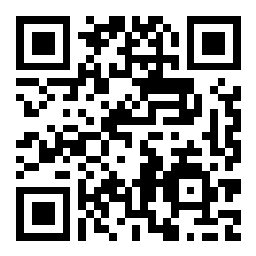 All session slide decks and 
resources can be found at mdek12.org/msis2.0/resources. MORNING SESSION   24/25 REPORTING CALENDARMORNING SESSION   24/25 REPORTING CALENDARMORNING SESSION   24/25 REPORTING CALENDARDAY 1NOTESNOTESNOTESNOTESSESSION REFLECTIONSESSION REFLECTIONSESSION REFLECTIONSESSION REFLECTIONProcess/procedure that needs to changeTopic(s) to investigate furtherPositive or exciting change(s)Positive or exciting change(s)RESOURCE RECAPRESOURCE RECAPRESOURCE RECAPRESOURCE RECAP23/24SY Annual Reporting Calendar23/24SY Annual Reporting Calendar23/24SY Annual Reporting Calendar23/24SY Annual Reporting CalendarBREAKOUT SESSION   USER MANAGEMENTBREAKOUT SESSION   USER MANAGEMENTBREAKOUT SESSION   USER MANAGEMENTBREAKOUT SESSION   USER MANAGEMENTBREAKOUT SESSION   USER MANAGEMENTBREAKOUT SESSION   USER MANAGEMENTDAY 1DAY 1DAY 1NOTESNOTESNOTESNOTESNOTESNOTESNOTESNOTESNOTESSESSION REFLECTIONSESSION REFLECTIONSESSION REFLECTIONSESSION REFLECTIONSESSION REFLECTIONSESSION REFLECTIONSESSION REFLECTIONSESSION REFLECTIONSESSION REFLECTIONProcess/procedure that needs to changeProcess/procedure that needs to changeTopic(s) to investigate furtherTopic(s) to investigate furtherPositive or exciting change(s)Positive or exciting change(s)Positive or exciting change(s)Positive or exciting change(s)Positive or exciting change(s)RESOURCE RECAPRESOURCE RECAPRESOURCE RECAPRESOURCE RECAPRESOURCE RECAPRESOURCE RECAPRESOURCE RECAPRESOURCE RECAPRESOURCE RECAPVideosRegister for AccessMicrosoft UsersGoogle UsersVideosRegister for AccessMicrosoft UsersGoogle UsersVideosRegister for AccessMicrosoft UsersGoogle UsersQuick Reference GuidesLogin and Home Screen NavigationUser ManagementUser PermissionsQuick Reference GuidesLogin and Home Screen NavigationUser ManagementUser PermissionsQuick Reference GuidesLogin and Home Screen NavigationUser ManagementUser PermissionsQuick Reference GuidesLogin and Home Screen NavigationUser ManagementUser PermissionsQuick Reference GuidesLogin and Home Screen NavigationUser ManagementUser PermissionsQuick Reference GuidesLogin and Home Screen NavigationUser ManagementUser PermissionsBREAKOUT SESSION   MSIS IDBREAKOUT SESSION   MSIS IDBREAKOUT SESSION   MSIS IDBREAKOUT SESSION   MSIS IDBREAKOUT SESSION   MSIS IDBREAKOUT SESSION   MSIS IDDAY 1DAY 1DAY 1NOTESNOTESNOTESNOTESNOTESNOTESNOTESNOTESNOTESSESSION REFLECTIONSESSION REFLECTIONSESSION REFLECTIONSESSION REFLECTIONSESSION REFLECTIONSESSION REFLECTIONSESSION REFLECTIONSESSION REFLECTIONSESSION REFLECTIONProcess/procedure that needs to changeProcess/procedure that needs to changeTopic(s) to investigate furtherTopic(s) to investigate furtherPositive or exciting change(s)Positive or exciting change(s)Positive or exciting change(s)Positive or exciting change(s)Positive or exciting change(s)RESOURCE RECAPRESOURCE RECAPRESOURCE RECAPRESOURCE RECAPRESOURCE RECAPRESOURCE RECAPRESOURCE RECAPRESOURCE RECAPRESOURCE RECAPQuick Reference Guide: MSIS ID RequestFile Upload Template: Bulk MSIS ID: Example Spreadsheet and Template (CSV)Quick Reference Guide: MSIS ID RequestFile Upload Template: Bulk MSIS ID: Example Spreadsheet and Template (CSV)Quick Reference Guide: MSIS ID RequestFile Upload Template: Bulk MSIS ID: Example Spreadsheet and Template (CSV)Quick Reference Guide: MSIS ID RequestFile Upload Template: Bulk MSIS ID: Example Spreadsheet and Template (CSV)Quick Reference Guide: MSIS ID RequestFile Upload Template: Bulk MSIS ID: Example Spreadsheet and Template (CSV)Quick Reference Guide: MSIS ID RequestFile Upload Template: Bulk MSIS ID: Example Spreadsheet and Template (CSV)Quick Reference Guide: MSIS ID RequestFile Upload Template: Bulk MSIS ID: Example Spreadsheet and Template (CSV)Quick Reference Guide: MSIS ID RequestFile Upload Template: Bulk MSIS ID: Example Spreadsheet and Template (CSV)Quick Reference Guide: MSIS ID RequestFile Upload Template: Bulk MSIS ID: Example Spreadsheet and Template (CSV)BREAKOUT SESSION   DISCIPLINEBREAKOUT SESSION   DISCIPLINEBREAKOUT SESSION   DISCIPLINEBREAKOUT SESSION   DISCIPLINEBREAKOUT SESSION   DISCIPLINEBREAKOUT SESSION   DISCIPLINEBREAKOUT SESSION   DISCIPLINEDAY 1DAY 1NOTESNOTESNOTESNOTESNOTESNOTESNOTESNOTESNOTESSESSION REFLECTIONSESSION REFLECTIONSESSION REFLECTIONSESSION REFLECTIONSESSION REFLECTIONSESSION REFLECTIONSESSION REFLECTIONSESSION REFLECTIONSESSION REFLECTIONProcess/procedure that needs to changeProcess/procedure that needs to changeTopic(s) to investigate furtherTopic(s) to investigate furtherPositive or exciting change(s)Positive or exciting change(s)Positive or exciting change(s)Positive or exciting change(s)Positive or exciting change(s)RESOURCE RECAPRESOURCE RECAPRESOURCE RECAPRESOURCE RECAPRESOURCE RECAPRESOURCE RECAPRESOURCE RECAPRESOURCE RECAPRESOURCE RECAPData Domain MappingData Domain Mapping: Discipline Legacy Discipline MappingData Domain MappingData Domain Mapping: Discipline Legacy Discipline MappingData Domain MappingData Domain Mapping: Discipline Legacy Discipline MappingData Domain MappingData Domain Mapping: Discipline Legacy Discipline MappingData Domain MappingData Domain Mapping: Discipline Legacy Discipline MappingData Domain MappingData Domain Mapping: Discipline Legacy Discipline MappingData Domain MappingData Domain Mapping: Discipline Legacy Discipline MappingData Domain MappingData Domain Mapping: Discipline Legacy Discipline MappingData Domain MappingData Domain Mapping: Discipline Legacy Discipline MappingBREAKOUT SESSION   ENROLLMENT & ATTENDANCEBREAKOUT SESSION   ENROLLMENT & ATTENDANCEBREAKOUT SESSION   ENROLLMENT & ATTENDANCEBREAKOUT SESSION   ENROLLMENT & ATTENDANCEBREAKOUT SESSION   ENROLLMENT & ATTENDANCEDAY 1DAY 1DAY 1NOTESNOTESNOTESNOTESNOTESNOTESNOTESNOTESSESSION REFLECTIONSESSION REFLECTIONSESSION REFLECTIONSESSION REFLECTIONSESSION REFLECTIONSESSION REFLECTIONSESSION REFLECTIONSESSION REFLECTIONProcess/procedure that needs to changeTopic(s) to investigate furtherTopic(s) to investigate furtherPositive or exciting change(s)Positive or exciting change(s)Positive or exciting change(s)Positive or exciting change(s)Positive or exciting change(s)RESOURCE RECAPRESOURCE RECAPRESOURCE RECAPRESOURCE RECAPRESOURCE RECAPRESOURCE RECAPRESOURCE RECAPRESOURCE RECAPData Domain Mapping:Data Domain Mapping: StudentLegacy Entry/Exit TypesData Domain Mapping:Data Domain Mapping: StudentLegacy Entry/Exit TypesQuick Reference GuidesReportsQuick Reference GuidesReportsQuick Reference GuidesReportsQuick Reference GuidesReportsQuick Reference GuidesReportsQuick Reference GuidesReportsAFTERNOON SESSION   COURSE CODES & SCHEDULINGAFTERNOON SESSION   COURSE CODES & SCHEDULINGAFTERNOON SESSION   COURSE CODES & SCHEDULINGAFTERNOON SESSION   COURSE CODES & SCHEDULINGAFTERNOON SESSION   COURSE CODES & SCHEDULINGAFTERNOON SESSION   COURSE CODES & SCHEDULINGAFTERNOON SESSION   COURSE CODES & SCHEDULINGAFTERNOON SESSION   COURSE CODES & SCHEDULINGDAY 1NOTESNOTESNOTESNOTESNOTESNOTESNOTESNOTESNOTESSESSION REFLECTIONSESSION REFLECTIONSESSION REFLECTIONSESSION REFLECTIONSESSION REFLECTIONSESSION REFLECTIONSESSION REFLECTIONSESSION REFLECTIONSESSION REFLECTIONProcess/procedure that needs to changeProcess/procedure that needs to changeTopic(s) to investigate furtherTopic(s) to investigate furtherPositive or exciting change(s)Positive or exciting change(s)Positive or exciting change(s)Positive or exciting change(s)Positive or exciting change(s)RESOURCE RECAPRESOURCE RECAPRESOURCE RECAPRESOURCE RECAPRESOURCE RECAPRESOURCE RECAPRESOURCE RECAPRESOURCE RECAPRESOURCE RECAPData Domain Mapping: Course SectionIHL IdentifiersData Domain Mapping: Course SectionIHL IdentifiersData Domain Mapping: Course SectionIHL IdentifiersData Domain Mapping: Course SectionIHL IdentifiersData Domain Mapping: Course SectionIHL IdentifiersData Domain Mapping: Course SectionIHL IdentifiersData Domain Mapping: Course SectionIHL IdentifiersData Domain Mapping: Course SectionIHL IdentifiersData Domain Mapping: Course SectionIHL IdentifiersMORNING SESSION   MONTHLY CERTIFICATIONSMORNING SESSION   MONTHLY CERTIFICATIONSMORNING SESSION   MONTHLY CERTIFICATIONSMORNING SESSION   MONTHLY CERTIFICATIONSMORNING SESSION   MONTHLY CERTIFICATIONSDAY 2DAY 2DAY 2DAY 2NOTESNOTESNOTESNOTESNOTESNOTESNOTESNOTESNOTESSESSION REFLECTIONSESSION REFLECTIONSESSION REFLECTIONSESSION REFLECTIONSESSION REFLECTIONSESSION REFLECTIONSESSION REFLECTIONSESSION REFLECTIONSESSION REFLECTIONProcess/procedure that needs to changeProcess/procedure that needs to changeTopic(s) to investigate furtherTopic(s) to investigate furtherPositive or exciting change(s)Positive or exciting change(s)Positive or exciting change(s)Positive or exciting change(s)Positive or exciting change(s)RESOURCE RECAPRESOURCE RECAPRESOURCE RECAPRESOURCE RECAPRESOURCE RECAPRESOURCE RECAPRESOURCE RECAPRESOURCE RECAPRESOURCE RECAPQuick Reference Guide: CertificationsQuick Reference Guide: CertificationsQuick Reference Guide: CertificationsQuick Reference Guide: CertificationsQuick Reference Guide: CertificationsQuick Reference Guide: CertificationsQuick Reference Guide: CertificationsQuick Reference Guide: CertificationsQuick Reference Guide: CertificationsBREAKOUT SESSION   FEDERAL PROGRAMS & CTEBREAKOUT SESSION   FEDERAL PROGRAMS & CTEBREAKOUT SESSION   FEDERAL PROGRAMS & CTEDAY 2NOTESNOTESNOTESNOTESSESSION REFLECTIONSESSION REFLECTIONSESSION REFLECTIONSESSION REFLECTIONProcess/procedure that needs to changeTopic(s) to investigate furtherPositive or exciting change(s)Positive or exciting change(s)RESOURCE RECAPRESOURCE RECAPRESOURCE RECAPRESOURCE RECAPQuick Reference Guide: File UploadQuick Reference Guide: File UploadQuick Reference Guide: File UploadQuick Reference Guide: File UploadBREAKOUT SESSION   SPECIAL EDUCATIONBREAKOUT SESSION   SPECIAL EDUCATIONBREAKOUT SESSION   SPECIAL EDUCATIONDAY 2DAY 2NOTESNOTESNOTESNOTESNOTESSESSION REFLECTIONSESSION REFLECTIONSESSION REFLECTIONSESSION REFLECTIONSESSION REFLECTIONProcess/procedure that needs to changeTopic(s) to investigate furtherPositive or exciting change(s)Positive or exciting change(s)RESOURCE RECAPRESOURCE RECAPRESOURCE RECAPRESOURCE RECAPRESOURCE RECAPData Domain Mapping:Special Education Data Domain MappingFile Layout Example SpreadsheetIEP MappingLegacy LRE CodesData Domain Mapping:Special Education Data Domain MappingFile Layout Example SpreadsheetIEP MappingLegacy LRE CodesData Domain Mapping:Special Education Data Domain MappingFile Layout Example SpreadsheetIEP MappingLegacy LRE CodesData Domain Mapping:Special Education Data Domain MappingFile Layout Example SpreadsheetIEP MappingLegacy LRE CodesBREAKOUT SESSION   PERSONNELBREAKOUT SESSION   PERSONNELBREAKOUT SESSION   PERSONNELDAY 2NOTESNOTESNOTESNOTESSESSION REFLECTIONSESSION REFLECTIONSESSION REFLECTIONSESSION REFLECTIONProcess/procedure that needs to changeTopic(s) to investigate furtherPositive or exciting change(s)Positive or exciting change(s)RESOURCE RECAPRESOURCE RECAPRESOURCE RECAPRESOURCE RECAPData Domain Mapping:Data Domain Mapping: PersonnelFile Layout Example Spreadsheet24-25SY Work Area Codes Catalog Data Domain MappingData Domain Mapping:Data Domain Mapping: PersonnelFile Layout Example Spreadsheet24-25SY Work Area Codes Catalog Data Domain MappingData Domain Mapping:Data Domain Mapping: PersonnelFile Layout Example Spreadsheet24-25SY Work Area Codes Catalog Data Domain MappingData Domain Mapping:Data Domain Mapping: PersonnelFile Layout Example Spreadsheet24-25SY Work Area Codes Catalog Data Domain MappingBREAKOUT SESSION   BOY TASKSBREAKOUT SESSION   BOY TASKSBREAKOUT SESSION   BOY TASKSDAY 2NOTESNOTESNOTESNOTESSESSION REFLECTIONSESSION REFLECTIONSESSION REFLECTIONSESSION REFLECTIONProcess/procedure that needs to changeTopic(s) to investigate furtherPositive or exciting change(s)Positive or exciting change(s)RESOURCE RECAPRESOURCE RECAPRESOURCE RECAPRESOURCE RECAPQuick Reference Guide: File UploadData Domain Mapping: Legacy Good Cause Exemption MappingQuick Reference Guide: File UploadData Domain Mapping: Legacy Good Cause Exemption MappingQuick Reference Guide: File UploadData Domain Mapping: Legacy Good Cause Exemption MappingQuick Reference Guide: File UploadData Domain Mapping: Legacy Good Cause Exemption Mapping